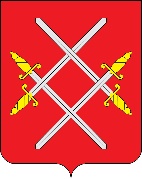 АДМИНИСТРАЦИЯ РУЗСКОГО ГОРОДСКОГО ОКРУГАМОСКОВСКОЙ ОБЛАСТИПОСТАНОВЛЕНИЕот ______________________ № ________О реорганизации Муниципального бюджетного общеобразовательного учреждения «Нестеровский лицей» путем присоединения к нему Муниципального бюджетного общеобразовательного учреждения «Кожинская средняя общеобразовательная школа», Муниципального бюджетного общеобразовательного учреждения «Старорузская средняя общеобразовательная школа», Муниципального бюджетного дошкольного образовательного учреждения «Детский сад № 9 общеразвивающего вида», Муниципального бюджетного дошкольного образовательного учреждения «Детский сад № 15», Муниципального бюджетного дошкольного образовательного учреждения «Детский сад  № 29», Муниципального бюджетного дошкольного образовательного учреждения «Детский сад № 39»В соответствии с Гражданским кодексом Российской Федерации, Федеральным законом от 12.01.1996 № 7-Фз «О некоммерческих организациях», Федеральным законом от 06.10.2003 №131-ФЗ «Об общих принципах организации местного самоуправления в Российской Федерации», Федеральным законом от 29.12.2012 № 273-ФЗ «Об образовании в Российской Федерации», Законом Московской области от 27.07.2013 №94/2013-ОЗ «Об образовании», постановлением Администрации Рузского городского округа Московской области от 21.11.2019 № 5470 «Об утверждении Порядка создания, реорганизации, изменения типа и ликвидации муниципальных образовательных учреждений Рузского городского округа, утверждения уставов муниципальных образовательных учреждений и внесения в них изменений», руководствуясь Уставом Рузского городского округа, постановляет:1. Реорганизовать Муниципальное бюджетное общеобразовательное учреждение «Нестеровский лицей» путем присоединения к нему, Муниципального бюджетного общеобразовательного учреждения «Кожинская средняя общеобразовательная школа», Муниципального бюджетного общеобразовательного учреждения «Старорузская средняя общеобразовательная школа», Муниципального бюджетного дошкольного образовательного учреждения «Детский сад № 9 общеразвивающего вида», Муниципального бюджетного дошкольного образовательного учреждения «Детский сад № 15», Муниципального бюджетного дошкольного образовательного учреждения «Детский сад  № 29», Муниципального бюджетного дошкольного образовательного учреждения «Детский сад         № 39».2. Считать Муниципальное бюджетное общеобразовательное учреждение «Нестеровский лицей» преемником всех прав и обязанностей Муниципального бюджетного общеобразовательного учреждения «Кожинская средняя общеобразовательная школа», Муниципального бюджетного общеобразовательного учреждения «Старорузская средняя общеобразовательная школа», Муниципального бюджетного дошкольного образовательного учреждения «Детский сад № 9 общеразвивающего вида», Муниципального бюджетного дошкольного образовательного учреждения «Детский сад № 15», Муниципального бюджетного дошкольного образовательного учреждения «Детский сад  № 29», Муниципального бюджетного дошкольного образовательного учреждения «Детский сад         № 39».3. Директору Муниципального бюджетного общеобразовательного учреждения «Нестеровский лицей» Ивлиевой Галине Дмитриевне:3.1. в течение трех рабочих дней после вступления в силу настоящего постановления сообщить в налоговый орган по месту нахождения Муниципального бюджетного общеобразовательного учреждения «Нестеровский лицей» о начале процедуры реорганизации; 3.2. дважды, с периодичностью один раз в месяц, опубликовать в журнале «Вестник государственной регистрации» сообщение о реорганизации Муниципального бюджетного общеобразовательного учреждения «Нестеровский лицей»; 3.3. в течение пяти рабочих дней с момента направления уведомления в налоговый орган о начале реорганизации Муниципального бюджетного общеобразовательного учреждения «Нестеровский лицей» в письменной форме уведомить кредиторов о начале реорганизации; 3.4. в течение пяти рабочих дней со дня представления передаточных актов от Муниципального бюджетного общеобразовательного учреждения «Кожинская средняя общеобразовательная школа», Муниципального бюджетного общеобразовательного учреждения «Старорузская средняя общеобразовательная школа», Муниципального бюджетного дошкольного образовательного учреждения «Детский сад № 9 общеразвивающего вида», Муниципального бюджетного дошкольного образовательного учреждения «Детский сад № 15», Муниципального бюджетного дошкольного образовательного учреждения «Детский сад № 29», Муниципального бюджетного дошкольного образовательного учреждения «Детский сад         № 39» представить их для проведения экономической экспертизы в Финансовое управление Администрации Рузского городского округа; 3.5. представить в налоговый орган для государственной регистрации утвержденные Главой Рузского городского округа передаточные акты; 3.6. документы, подтверждающие внесение в единый государственный реестр юридических лиц записей о реорганизации Муниципального бюджетного общеобразовательного учреждения «Нестеровский лицей» и о прекращении деятельности Муниципального бюджетного общеобразовательного учреждения «Кожинская средняя общеобразовательная школа», Муниципального бюджетного общеобразовательного учреждения «Старорузская средняя общеобразовательная школа», Муниципального бюджетного дошкольного образовательного учреждения «Детский сад № 9 общеразвивающего вида», Муниципального бюджетного дошкольного образовательного учреждения «Детский сад № 15», Муниципального бюджетного дошкольного образовательного учреждения «Детский сад  № 29», Муниципального бюджетного дошкольного образовательного учреждения «Детский сад № 39» представить в Финансовое управление Администрации Рузского городского округа; 3.7. обеспечить заключение дополнительных соглашений к трудовым договорам с работниками Муниципального бюджетного общеобразовательного учреждения «Кожинская средняя общеобразовательная школа», Муниципального бюджетного общеобразовательного учреждения «Старорузская средняя общеобразовательная школа», Муниципального бюджетного дошкольного образовательного учреждения «Детский сад № 9 общеразвивающего вида», Муниципального бюджетного дошкольного образовательного учреждения «Детский сад № 15», Муниципального бюджетного дошкольного образовательного учреждения «Детский сад  № 29», Муниципального бюджетного дошкольного образовательного учреждения «Детский сад         № 39».4. Директорам Муниципального бюджетного общеобразовательного учреждения «Кожинская средняя общеобразовательная школа» Тузовой Ирине Викторовне, Муниципального бюджетного общеобразовательного учреждения «Старорузская средняя общеобразовательная школа» Саввиной Галине Владимировне, заведующим Муниципального бюджетного дошкольного образовательного учреждения «Детский сад № 9 общеразвивающего вида» Ладыгиной Алле Владимировне, Муниципального бюджетного дошкольного образовательного учреждения «Детский сад № 15» Гуленко Анне Александровне, Муниципального бюджетного дошкольного образовательного учреждения «Детский сад № 29» Тетеря Светлане Вячеславовне, Муниципального бюджетного дошкольного образовательного учреждения «Детский сад № 39» Штурмак Надежде Фёдоровне: 4.1. в течение трех рабочих дней после вступления в силу настоящего постановления сообщить в налоговый орган по месту нахождения Муниципального бюджетного общеобразовательного учреждения «Кожинская средняя общеобразовательная школа», Муниципального бюджетного общеобразовательного учреждения «Старорузская средняя общеобразовательная школа», Муниципального бюджетного дошкольного образовательного учреждения «Детский сад № 9 общеразвивающего вида», Муниципального бюджетного дошкольного образовательного учреждения «Детский сад № 15», Муниципального бюджетного дошкольного образовательного учреждения «Детский сад  № 29», Муниципального бюджетного дошкольного образовательного учреждения «Детский сад         № 39» о начале процедуры реорганизации; 4.2. в течение пяти рабочих дней после вступления в силу настоящего постановления в письменной форме уведомить кредиторов о начале реорганизации; 4.3. не позднее четырнадцати дней со дня вступления в силу настоящего постановления представить в Финансовое управление Администрации Рузского городского округа расшифровку кредиторской и дебиторской задолженности, в Отдел муниципальной собственности управления земельно-имущественных отношений Администрации Рузского городского округа перечень имущества, закрепленного за учреждением на праве оперативного управления; 4.4. в месячный срок со дня вступления в силу настоящего постановления провести инвентаризацию имущества и обязательств учреждения с привлечением специалистов Финансового управления и Отдела муниципальной собственности управления земельно-имущественных отношений Администрации Рузского городского округа; 4.5. по итогам инвентаризации в пятидневный срок подготовить и представить директору Муниципального бюджетного общеобразовательного учреждения «Нестеровский лицей» Ивлиевой Г.Д. передаточные акты, содержащие положения о правопреемстве по всем обязательствам Муниципального бюджетного общеобразовательного учреждения «Кожинская средняя общеобразовательная школа», Муниципального бюджетного общеобразовательного учреждения «Старорузская средняя общеобразовательная школа», Муниципального бюджетного дошкольного образовательного учреждения «Детский сад № 9 общеразвивающего вида», Муниципального бюджетного дошкольного образовательного учреждения «Детский сад № 15», Муниципального бюджетного дошкольного образовательного учреждения «Детский сад  № 29», Муниципального бюджетного дошкольного образовательного учреждения «Детский сад         № 39» в отношении всех кредиторов и должников, включая обязательства, оспариваемые сторонами.5. Установить, что общий срок проведения реорганизационных мероприятий Муниципального бюджетного общеобразовательного учреждения «Нестеровский лицей» и Муниципального бюджетного общеобразовательного учреждения «Кожинская средняя общеобразовательная школа», Муниципального бюджетного общеобразовательного учреждения «Старорузская средняя общеобразовательная школа», Муниципального бюджетного дошкольного образовательного учреждения «Детский сад № 9 общеразвивающего вида», Муниципального бюджетного дошкольного образовательного учреждения «Детский сад № 15», Муниципального бюджетного дошкольного образовательного учреждения «Детский сад  № 29», Муниципального бюджетного дошкольного образовательного учреждения «Детский сад         № 39» не может превышать четырех месяцев со дня вступления в силу настоящего постановления. 6. Ответственность за сохранность муниципального имущества на период реорганизации возложить на директоров Муниципального бюджетного общеобразовательного учреждения «Нестеровский лицей» Ивлиеву Галину Дмитриевну, Муниципального бюджетного общеобразовательного учреждения «Кожинская средняя общеобразовательная школа» Тузову Ирину Викторовну, Муниципального бюджетного общеобразовательного учреждения «Старорузская средняя общеобразовательная школа» Саввину Галину Владимировну, заведующих Муниципального бюджетного дошкольного образовательного учреждения «Детский сад № 9 общеразвивающего вида» Ладыгину Аллу Владимировну, Муниципального бюджетного дошкольного образовательного учреждения «Детский сад № 15» Гуленко Анну Александровну, Муниципального бюджетного дошкольного образовательного учреждения «Детский сад № 29» Тетеря Светлану Вячеславовну, Муниципального бюджетного дошкольного образовательного учреждения «Детский сад № 39» Штурмак Надежду Фёдоровну.7. Опубликовать настоящее Постановление в газете «Красное знамя» и разместить на официальном сайте Рузского городского округа Московской области в сети «Интернет».8. Контроль за исполнением настоящего постановления возложить на Заместителя Главы Администрации Рузского городского округа Московской области Волкову Е.С.Глава городского округа                                                            Н.Н. Пархоменко